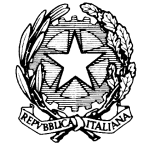 ISTITUTO COMPRENSIVO STATALE “MARGHERITA HACK”VIA G. MATTEOTTI, 3 – 20057 ASSAGO (MI)TEL. 02 4880007  - 02 4880004Anno Scolastico ___________Data dell’incontro ……………………………………Verbale dell’ incontro con i genitori dell’alunno/a ...........................................................................frequentante la classe …………. del plesso……………………………Insegnanti di classe ……………………………………………………………………………..............................................................................................................................................................................................................................................................................................................................................................................................................................................................................................................................................................................................................................................................................................................................................................................................................................................................................................................................................................................................................................................................................................................................................................................................................................................................................................................................................................................................................................................................................................................................................................................................................................................................................................................................................................................................................................................................................................................................................................................................................................................................................................................................................................................................................................................................................................................................................................................................................................................................................................................................................................................................................................................................................................................................................................................................................................................................................................................................................................................Firma dei genitori ……………………Firma degli insegnanti del team…………………….Cosa deve contenere il verbale di invio dell’alunno /a, da parte degli insegnanti del team per una valutazione da parte della neuropsichiatria infantile. Illustrare la situazione generale dell’alunno/a dal punto di vista: cognitivo, relazionale, affettivo. Scrivere se sono stati già effettuati precedenti colloqui con figure professionali quali: psicologi, psichiatri, unità ospedaliere, terapiste…Chiedere alla famiglia come vede il proprio figlio/a e se hanno riscontrato qualche aspetto importante a casa da riferire agli insegnanti. 